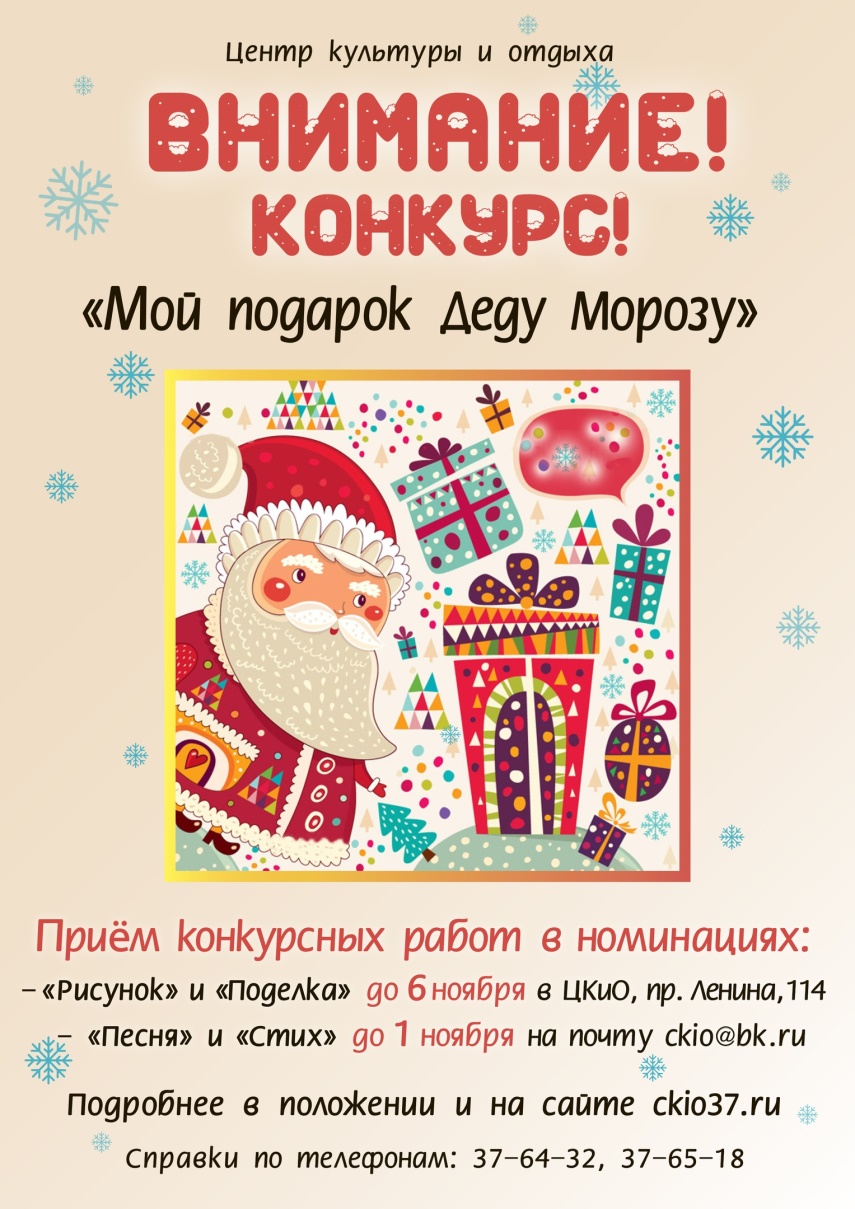 Добрый день! Стартовал приём заявок на IV Городской конкурс детского творчества «Мой подарок Деду Морозу».НОМИНАЦИИ КОНКУРСА:- поделка (максимальный размер 50*50*50 см)        - рисунок (А3 или А4)- песня (в видеоформате до 1,5 минут)   - стихотворение (в видеоформате до 1,5 минут)Рисунки и поделки принимаются с 26 октября по 6 ноября 2020 года в ЦКиО (пр. Ленина, д. 114) у центрального входа.График приёма работ:1) понедельник, пятница – с 18:00 до 20:002) вторник, среда, четверг – с 12:00 до 15:003) в субботу, воскресенье работы не принимаютсяПодарки в видеоформате (песни, стихи) принимаются на электронную почту ckio@bk.ru с темой письма «Деду Морозу» до 1 ноября.Результаты конкурса будут объявлены в онлайн-программе «С Днём рождения, Дед Мороз!», которая пройдет 18 ноября в 18:00 на Интернет-ресурсах ЦКиО.ВАЖНО!!!Конкурсные работы НЕ ВОЗВРАЩАЮТСЯ участникам! Все подарки остаются Деду Морозу на память!Заявка на каждого участника должна быть оформлена отдельным файлом!От одного участника принимается только ОДНА конкурсная работа!Участие бесплатное.Всем детям и педагогам подготовим дипломы.Пожалуйста, внимательно ознакомьтесь с ПОЛОЖЕНИЕМ КОНКУРСА (в приложении)!Всю информацию о конкурсе можно найти на нашем сайте ckio37.ru и в группе ЦКиО Вконтакте: https://vk.com/ckio37 ; телефоны для справок: 37-64-32, 37-65-18С уважением,руководитель отдела по связям с общественностьюЦКиО г. ИвановаЮлия Пешеходова, т.37-64-32С наилучшими пожеланиями,МБУ "Центр культуры и отдыха г. Иванова"г. Иваново, пр. Ленина, 114Наш сайт: ckio37.ruПодписывайтесь на нас в социальных сетях:ВКонтакте: vk.com/ckio37    Одноклассники: ok.ru/ckio37Инстаграм: instagram.com/ckio37     Твиттер: twitter.com/ckio37 Подписывайтесь на наш канал в YouTube: https://youtube.com/c/ЦКиОИваново37